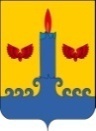 КОНТРОЛЬНО-СЧЕТНАЯ КОМИССИЯ СВЕЧИНСКОГО РАЙОНАКИРОВСКОЙ ОБЛАСТИ612040, пгт Свеча Кировской области, ул. Октябрьская,20тел. 2-32-42, факс 2-12-45Заключение на отчет об исполнении бюджета Свечинского сельского поселения за 1 полугодие2019 года Заключение на отчет об исполнении бюджета за 1 полугодие 2019 года подготовлено в соответствии с требованиями ст.264 Бюджетного Кодекса Российской Федерации.Общая характеристика исполнения бюджета Свечинского сельского поселения       Бюджет Свечинского сельского поселения за 1 полугодие 2019 года исполнен по доходам в сумме 5208,6тыс. руб. или 56,8 % к годовому плану.       Исполнение бюджета Свечинского сельского поселения по расходам составило 4746,3тыс. руб. или 51,5 % от годовых назначений.        Бюджет Свечинского сельского поселения исполнен с профицитом в сумме 462,3 тыс. руб. Исполнение доходной части бюджета Свечинского сельского поселения        По  сравнению с аналогичным периодом 2018 года доходов поступило больше на 610,1 тыс. руб. или на 13,3 %. Наибольший рост отмечается по безвозмездным поступлениям (на 17,2% или 516,4 тыс. руб.) и по налоговым доходам (на 12,4% или 140 тыс. руб.).        Поступление  налоговых и неналоговых доходов (далее  – собственные доходы) составило 1687,1 тыс. руб., годовые плановые назначения исполнены на 43,1%. В сравнении с 2018 годом отмечается рост объема собственных доходов на 5,9% или на 93,7 тыс. руб.        Налоговые доходы, доля которых в собственных доходах бюджета сельского поселения составила в отчетном периоде 75,1%, исполнены в сумме 1266,5 тыс. рублей, или на 55,3% годового плана.        Рост объема налоговых поступлений в бюджет поселения к уровню 1 полугодия 2018 года отмечается:- по налогу на доходы физических лиц  на 0,7% или на 2,9 тыс. руб.;- по акцизам по подакцизным товарам на 19,1% или на 96,5 тыс. руб.,- по единому сельскохозяйственному налогу на 23,7% или на 17,5 тыс. руб.,- по земельному налогу на 20,1% (на 29,3 тыс. руб.).Снижение поступлений к уровню 2018 года произошло:- по налогу на имущество на 80,5%  (на 6,2 тыс. руб.).          Неналоговые доходы  исполнены  в сумме 420,69 тыс. рублей, или на 25,9%  годового плана. Отмечается низкое исполнение поступлений доходов от сдачи в аренду имущества, при плане в 53,4 тыс. руб. доходы от сдачи в аренду имущества исполнены на 37,8%.         Доходы от продажи материальных и нематериальных активов при плане 930,1 тыс. руб. исполнены на 0%.         К аналогичному периоду 2018 года наблюдается снижение поступлений на 9,9% или  46,3 тыс. рублей, в том числе:- по доходам от платных услуг на 14,6 тыс. руб.;- по доходам от сдачи аренду имущества на 12,2 тыс. руб.- по доходам от продажи материальных и нематериальных активов на 30, тыс. руб.         Положительная динамика поступлений отмечается:- по государственной пошлине на 0,4 тыс. руб.;- по денежным взысканиям, налагаемым в возмещение ущерба на 10,1 тыс. руб.	Безвозмездные поступления составили 3521,5 тыс. руб. или 66,9% от годовых назначений с ростом к уровню 2018 года на 17,2%. Дотации составили 1080,8 тыс. руб. или 50% к плану, субвенции – 78,7 тыс. руб. или 40,2% к плану, субсидии – 1893 тыс. руб. или 77,8% к плану, прочие безвозмездные поступления – 431 тыс. руб. или 100% к плану, безвозмездные поступления от негосударственных организаций - 38 тыс. руб. или 100% к плану.Исполнение расходной части бюджета Свечинскогосельского поселенияРасходы бюджета Свечинского сельского поселения на 2019 год утверждены в сумме 9222,9тыс. рублей, исполнены в сумме 4746,3 тыс. рублей или на 51,5%.	По сравнению с аналогичным периодом 2018 года расходы увеличились на 519,4 тыс. рублей. При этом основную долю составили расходы на общегосударственные вопросы – 34%, жилищно-коммунальное хозяйство–21%, национальная экономика – 41,1%.     За счет средств бюджета поселения за 1 полугодие 2019 год производились расходы по 7 муниципальным программам муниципального образования:- «Осуществление деятельности администрации Свечинского сельского поселения Свечинского района Кировской области». Утверждено в бюджете 3231,3 тыс. руб. Исполнено 1685,4 тыс.рублей или 52,2 % годового плана;-  «Пожарная безопасность муниципального образования Свечинскоесельское поселения Свечинского района Кировской области». Утверждено в бюджете 10,0 тыс.руб. Исполнено 0,0 тыс.рублей или 0% годового плана;- «Содержание и ремонт автомобильных дорог общего пользования местного значения и искусственных сооружений на них в границах населенных пунктов муниципального образования Свечинское сельское поселение Свечинского района». Утверждено в бюджете 1059,1 тыс.руб. Исполнено 373,9 тыс.рублей или 35,3 % годового плана;- «Снижение рисков и смягчение последствий аварийных ситуаций на объектах жизнеобеспечения на территории Свечинского сельского поселения». Утверждено в бюджете 1161,6 тыс.рублей. Исполнено 478,1 тыс.рублей или 41,2 % годового плана;- «Комплексное развитие систем коммунальной инфраструктуры муниципального образования Свечинское сельское поселение». Утверждено в бюджете 40,5 тыс.рублей. Исполнено 20,2 рублей или 49,9 % годового плана;- «Осуществление деятельности администрации в сфере социальной политики Свечинского сельского поселения». Утверждено в бюджете 168,7 тыс.рублей. Исполнено 116 тыс.рублей или 68,8 % годового плана;- «Местные инициативы в муниципальном образовании Свечинское сельское поселение Свечинского района Кировской области». Утверждено 3531,7 тыс.рублей. Исполнено 2072,7 тыс. рублей или 58,7 % годового плана.      В ф.0503117 названия муниципальных программ, не соответствуют муниципальным программам Свечинского сельского поселения.       По состоянию на 01.07.2019 года дебиторская задолженность составила 1944096,61 руб., в том числе просроченная дебиторская задолженность – 184372,4 руб.; кредиторская задолженность составила 2388525,1 руб., в том числе просроченная кредиторская задолженность – 1102625,39 руб.Выводы         Отчет и иные документы, подлежащие представлению в Контрольно-счетную комиссию для подготовки заключения на него представлены в соответствии с требованиями бюджетного законодательства и нормативных правовых актов органов местного самоуправления района.         Доходы бюджета Свечинского сельского поселения за 1 полугодие 2019 года по отношению к годовым бюджетным назначениям исполнены на 56,8 %, расходы –  на 51,5 %. По сравнению с аналогичным периодом 2018 года доходов поступило больше на 610,1 тыс. руб. или на 13,3 %, расходы увеличились на 519,4 тыс. руб. или на 12,3 %.       Отмечается низкое исполнение плана по налогу на имущество физических лиц на 2%, по доходам от сдачи в аренду имущества на 37,8%. Доходы от продажи материальных и нематериальных активов при плане в 930,1 тыс. руб. исполнены на 0%, что говорит о некачественном планировании доходов.        Сложившаяся ситуация может привести к невыполнению плана по доходам от продажи материальных  и нематериальных активов, по доходам от сдачи в аренду имущества и по налогу на имущество физических лиц за 2019 год.ПредложенияОбеспечить соблюдение бюджетного законодательства в части планирования доходной части бюджета поселения по собственным доходам.Принять меры к сокращению просроченной дебиторской и кредиторской задолженности.Название муниципальных программ в ф. 0503117 привести в соответствие с муниципальными программами Свечинского сельского поселения.Председатель Контрольно-счетнойкомиссии Свечинского района					Е.А. Червоткина